6.3 Цифровые вольтметры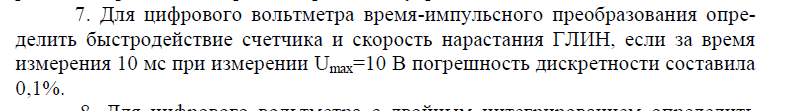 